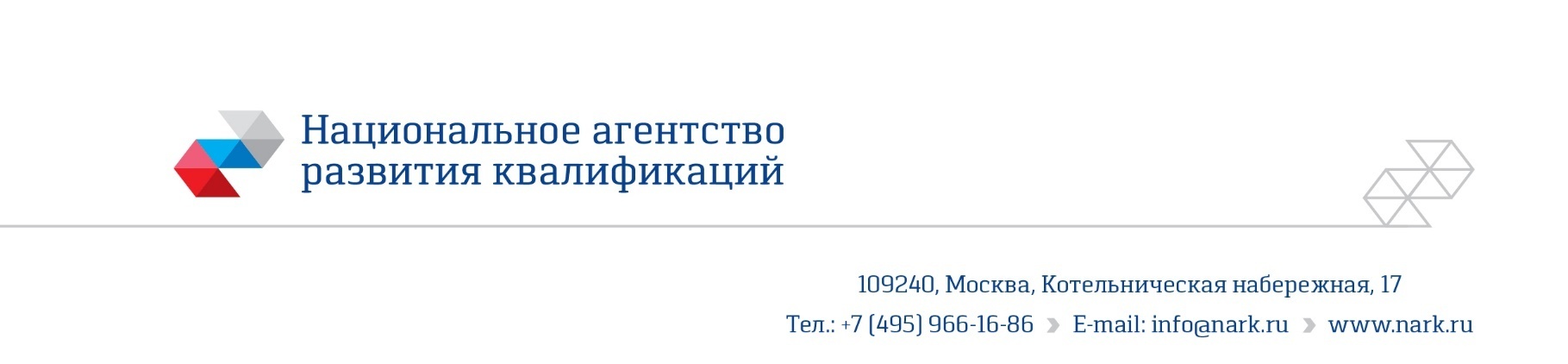 ПРИМЕР ОЦЕНОЧНОГО СРЕДСТВАдля оценки квалификацииПомощник изолировщика трубопроводов (2 уровень квалификации)___________________________________(наименование квалификации)Комплект оценочных средств разработан в рамках Комплекса мероприятий по развитию механизма независимой оценки квалификаций, по созданию и поддержке функционирования базового центра профессиональной подготовки, переподготовки и повышения квалификации рабочих кадров, утвержденного 01 марта 2017 года2017 годСостав комплекта оценочных средствНаименование квалификации и уровень квалификации: Помощник изолировщика трубопроводов (2уровень квалификации) (указываются в соответствии с профессиональным стандартом или квалификационными требованиями, установленными федеральными законами и иными нормативными правовыми актами Российской Федерации)2. Номер квалификации:16.08100.01.(номер квалификации в реестре сведений о проведении независимой оценки квалификации)3. Профессиональный стандарт или квалификационные требования, установленные федеральными  законами  и  иными  нормативными  правовыми актами Российской Федерации (далее - требования к квалификации):Работник по гидро- и теплоизоляции сетей водо- и теплоснабжения. Код 16.081. Регистрационный номер 783 Приказ Минтруда России 1068н от 21.12.2015г. (наименование и код профессионального стандарта либо наименование и реквизиты документов, устанавливающих квалификационные требования)4. Вид профессиональной деятельности: Производство изоляционных работ.(по реестру профессиональных стандартов)5. Спецификация заданий для теоретического этапа профессионального экзаменаОбщая   информация   по   структуре   заданий   для   теоретического  этапапрофессионального экзамена:количество заданий с выбором ответа: 30;количество заданий с открытым ответом: 0;количество заданий на установление соответствия: 2;количество заданий на установление последовательности: 0;время выполнения заданий для теоретического этапа экзамена: 1 час 6. Спецификация заданий для практического этапа профессионального экзамена7. Материально-техническое обеспечение оценочных мероприятий:а)  материально-технические  ресурсы  для  обеспечения теоретического этапа профессионального экзамена: Помещение, оборудованное местами для сдачи экзамена (рабочий стол, стул), отвечающее санитарно-гигиеническим требованиям,  требованиям пожарной безопасности и охраны труда;Канцелярские принадлежности (бумага, ручка, линейка, карандаш);Компьютер, принтер, технические средства отображения видеосигнала со съемного носителя;Программное обеспечение – Программно-методический комплекс «Оценка квалификаций»;Требуемая при выполнении заданий нормативная документация: ГОСТ 21.605-82* (СТ СЭВ 5676-86) Сети тепловые (Тепломеханическая часть). Рабочие чертежи;СНиП 41-03-2003 Тепловая изоляция оборудования и трубопроводов;СП 61.13330.2012 Тепловая изоляция оборудования и трубопроводов;СП 71.13330.2017 Изоляционные и отделочные покрытия. Актуализированная редакция СНиП 3.04.01-87;СНиП 12-04-2002 Безопасность труда в строительстве. Часть 2. Строительное производство;Инструкция по капитальному ремонту тепловых сетей. Утверждена Приказом Минжилкомхоза РСФСР от 20 апреля 1985 г.;ТУ 34-38-20118-95 Тепловая изоляция оборудования и трубопроводов тепловых электростанций. Технические условия на капитальный ремонт;РД 34 26.095-91 Инструкция по выполнению тепловой изоляции оборудования и трубопроводов тепловых и атомных электростанций;ТР 129-02 Технические рекомендации по строительству сетей тепловодоснабжения из стальных труб со скорлупкой пенополиуретановой изоляцией в подземных канальных и наземных прокладках;РД 153-39.4-091-01 Инструкция по защите городских подземных трубопроводов от коррозии;ГОСТ 21880-94 Маты прошивные из минеральной ваты теплоизоляционные. Технические условия (с изменением №1);ГОСТ 17139-2000 Стекловолокно. Ровинги. Технические условия;ВСН 438-83 Общие производственные нормы расхода материалов в строительстве. Сборник 22. Теплоизоляционные работы;ВСН 008-88 Ведомственные строительные нормы. Строительство магистральных и промысловых трубопроводов. Противокоррозионная и тепловая изоляция;ЕНиР Сборник Е11. Изоляционные работы;Приказ Министерства здравоохранения и социального развития РФ от 16 июля 2007 г. N 477 «Об утверждении Типовых норм бесплатной выдачи сертифицированных специальной одежды, специальной обуви и других средств индивидуальной защиты работникам, занятым на строительных, строительно-монтажных и ремонтно-строительных работах с вредными и (или)опасными условиями труда, а также выполняемых в особых температурных условиях или связанных с загрязнением»;СанПиН 2.2.3.1384-03. Санитарно-эпидемиологические правила и нормативы;Правила по охране труда в строительстве. Приказ Министерства труда и социальной защиты РФ от 1 июня 2015 года № 336н;Правила противопожарного режима в Российской Федерации Постановление Правительства РФ от 25.04.2012 № 390;Постановления Правительства РФ от 17.02.2014 N 113 О внесении изменений в правила противопожарного режима;СП 12-135-2003 Безопасность труда в строительстве. Отраслевые типовые инструкции по охране труда (ТИ РО-010-2003 Типовая инструкция по охране труда для изолировщика на гидроизоляции, ТИ РО-011-2003 Типовая инструкция по охране труда для изолировщиков на термоизоляции);Инструкция по применению и испытанию средств защиты, используемых в электроустановках Утверждена Приказом Минэнерго от 30.06.2013 № 261 (указаны методики проверки СИЗ и общего пользования) (помещение, инвентарь, компьютерная техника и оргтехника, программное обеспечение, канцелярские принадлежности и другие)б)  материально-технические  ресурсы  для  обеспечения  практического этапа профессионального экзамена: Помещение, оборудованное местами для сдачи экзамена (рабочий стол, стул), отвечающее санитарно-гигиеническим требованиям,  требованиям пожарной безопасности и охраны труда;Канцелярские принадлежности (бумага, ручка, линейка, карандаш);Компьютер, принтер, технические средства отображения видеосигнала со съемного носителя;Программное обеспечение – Программно-методический комплекс «Оценка квалификаций»; (оборудование, инструмент, оснастка, материалы, средства индивидуальной защиты, экзаменационные образцы и другие)8. Кадровое обеспечение оценочных мероприятий: 8.1. Не ниже среднего профессионального образования.8.2. Опыт работы не менее 5 лет в должности и (или) выполнения работ (услуг) по виду профессиональной деятельности, содержащему оцениваемую квалификацию, но не ниже уровня оцениваемой квалификации. 8.3. Подтверждение прохождения обучения по ДПП, обеспечивающим освоение: а) знаний:  НПА в области независимой оценки квалификации и особенности их применения при проведении профессионального экзамена; нормативные правовые акты, регулирующие вид профессиональной деятельности и проверяемую квалификацию; методы оценки квалификации, определенные утвержденным Советом оценочным средством (оценочными средствами); требования и порядок проведения теоретической и практической части профессионального экзамена и документирования результатов оценки;порядок работы с персональными данными и информацией ограниченного использования (доступа); б) умений применять оценочные средства; анализировать полученную при проведении профессионального экзамена информацию, проводить экспертизу документов и материалов; проводить осмотр и экспертизу объектов, используемых при проведении профессионального экзамена; проводить наблюдение за ходом профессионального экзамена; принимать экспертные решения по оценке квалификации на основе критериев оценки, содержащихся в оценочных средствах; формулировать, обосновывать и документировать результаты профессионального экзамена; использовать информационно-коммуникационные технологии и программно-технические средства, необходимые для подготовки и оформления экспертной документации; 8.4. Подтверждение квалификации эксперта со стороны Совета по профессиональным квалификациям - не менее 3-х человек 8.5. Отсутствие ситуации конфликта интереса в отношении конкретных соискателей9.   Требования   безопасности  к  проведению  оценочных  мероприятий  (при необходимости): нет (проведение обязательного инструктажа на рабочем месте и другие)10. Задания для теоретического этапа профессионального экзамена: 1 Выберите все верные варианты ответов2 Выберите все верные варианты ответов3 Задание на установление соответствия4 Выберите один верный вариант ответа1 подвесная		         2 приставная инвентарная	       3 инвентарная с площадкой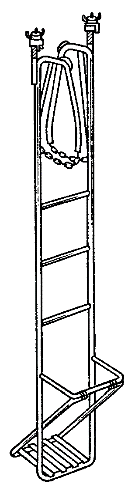 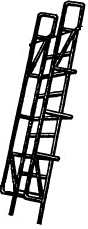 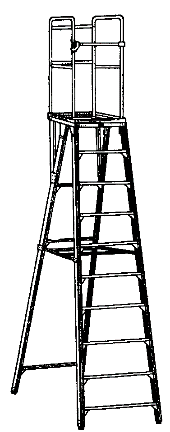 5 Выберите один верный вариант ответа6 Выберите один верный вариант ответа7 Выберите один верный вариант ответа8 Задание на установление соответствия 9 Выберите все верные варианты ответов10 Выберите все верные варианты ответов11 Выберите один верный вариант ответа12 Выберите все верные варианты ответов13 Выберите один верный вариант ответа14 Выберите один верный вариант ответа15 Выберите все верные варианты ответов16 Выберите один верный вариант ответа1 ведро с носиком		2 бачок специальной формы			3 фляга 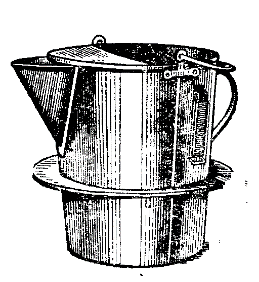 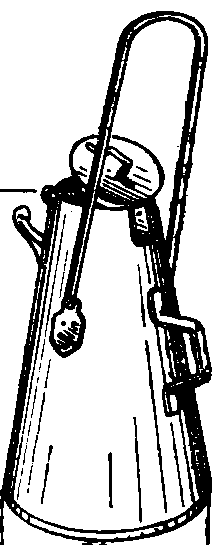 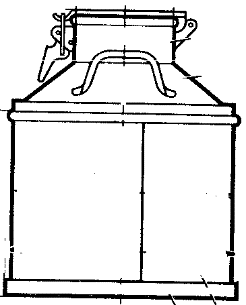 17 Выберите все верные варианты ответов18 Выберите один верный вариант ответа19 Выберите все верные варианты ответов20 Выберите один верный вариант ответа21 Выберите один верный вариант ответа22 Выберите все верные варианты ответов23 Выберите все верные варианты ответов24 Выберите один верный вариант ответа25 Выберите один верный вариант ответа26 Выберите все верные варианты ответов27 Выберите один верный вариант ответа28 Выберите один верный вариант ответа29 Выберите один верный вариант ответа30 Выберите один верный вариант ответа31 Выберите все верные варианты ответов32 Выберите все верные варианты ответов11.  Критерии  оценки  (ключи  к  заданиям),  правила обработки результатовтеоретического  этапа  профессионального  экзамена  и  принятия  решения  одопуске   (отказе   в  допуске)  к  практическому  этапу  профессиональногоэкзамена: Вариант соискателя формируется из случайно подбираемых заданий в соответствии со спецификацией. Всего 32 задания. Вариант соискателя содержит 32 задания. Баллы, полученные за выполненное задание, суммируются. Максимальное количество баллов – 32. Решение о допуске к практическому этапу экзамена принимается при условии достижения набранной суммы баллов от 26 и более.12. Задания для практического этапа профессионального экзамена:13.  Правила  обработки  результатов  профессионального экзамена и принятия решения о соответствии квалификации соискателя требованиям к  квалификации: Помощник изолировщика трубопроводов (2 уровень квалификации)Положительное  решение о соответствии квалификации соискателя требованиям к квалификации по квалификации Помощник изолировщика трубопроводов (2 уровень квалификации)(наименование квалификации)принимается при правильном выполнении 2 (двух) практических заданий(указывается, при каких результатах выполнения задания профессиональный экзамен считается пройденным положительно)14.  Перечень  нормативных  правовых  и иных документов, использованных при подготовке комплекта оценочных средств (при наличии): ГОСТ 21.605-82* (СТ СЭВ 5676-86) Сети тепловые (Тепломеханическая часть). Рабочие чертежи;СНиП 41-03-2003 Тепловая изоляция оборудования и трубопроводов;СП 61.13330.2012 Тепловая изоляция оборудования и трубопроводов;СП 71.13330.2017 Изоляционные и отделочные покрытия. Актуализированная редакция СНиП 3.04.01-87;СНиП 12-04-2002 Безопасность труда в строительстве. Часть 2. Строительное производство;Инструкция по капитальному ремонту тепловых сетей. Утверждена Приказом Минжилкомхоза РСФСР от 20 апреля 1985 г.;ТУ 34-38-20118-95 Тепловая изоляция оборудования и трубопроводов тепловых электростанций. Технические условия на капитальный ремонт;РД 34 26.095-91 Инструкция по выполнению тепловой изоляции оборудования и трубопроводов тепловых и атомных электростанций;ТР 129-02 Технические рекомендации по строительству сетей тепловодоснабжения из стальных труб со скорлупкой пенополиуретановой изоляцией в подземных канальных и наземных прокладках;РД 153-39.4-091-01 Инструкция по защите городских подземных трубопроводов от коррозии;ГОСТ 21880-94 Маты прошивные из минеральной ваты теплоизоляционные. Технические условия (с изменением №1);ГОСТ 17139-2000 Стекловолокно. Ровинги. Технические условия;ВСН 438-83 Общие производственные нормы расхода материалов в строительстве. Сборник 22. Теплоизоляционные работы;ВСН 008-88 Ведомственные строительные нормы. Строительство магистральных и промысловых трубопроводов. Противокоррозионная и тепловая изоляция;ЕНиР Сборник Е11. Изоляционные работы;Приказ Министерства здравоохранения и социального развития РФ от 16 июля 2007 г. N 477 «Об утверждении Типовых норм бесплатной выдачи сертифицированных специальной одежды, специальной обуви и других средств индивидуальной защиты работникам, занятым на строительных, строительно-монтажных и ремонтно-строительных работах с вредными и (или)опасными условиями труда, а также выполняемых в особых температурных условиях или связанных с загрязнением»;СанПиН 2.2.3.1384-03. Санитарно-эпидемиологические правила и нормативы;Правила по охране труда в строительстве. Приказ Министерства труда и социальной защиты РФ от 1 июня 2015 года № 336н;Правила противопожарного режима в Российской Федерации Постановление Правительства РФ от 25.04.2012 № 390;Постановления Правительства РФ от 17.02.2014 N 113 О внесении изменений в правила противопожарного режима;СП 12-135-2003 Безопасность труда в строительстве. Отраслевые типовые инструкции по охране труда (ТИ РО-010-2003 Типовая инструкция по охране труда для изолировщика на гидроизоляции, ТИ РО-011-2003 Типовая инструкция по охране труда для изолировщиков на термоизоляции);Инструкция по применению и испытанию средств защиты, используемых в электроустановках Утверждена Приказом Минэнерго от 30.06.2013 № 261 (указаны методики проверки СИЗ и общего пользования)Разделстраница1. Наименование квалификации и уровень квалификации32. Номер квалификации33. Профессиональный стандарт или квалификационные требования, установленные федеральными  законами  и  иными  нормативными  правовыми актами Российской Федерации35. Спецификация заданий для теоретического этапа профессионального экзамена36. Спецификация заданий для практического этапа профессионального экзамена77. Материально-техническое обеспечение оценочных мероприятий88. Кадровое обеспечение оценочных мероприятий89. Требования безопасности к проведению оценочных  мероприятий  (при необходимости)1110. Задания для теоретического этапа профессионального экзамена1111. Критерии оценки (ключи к заданиям), правила обработки результатов теоретического  этапа  профессионального экзамена  и принятия решения о допуске (отказе в допуске) к  практическому этапу профессионального экзамена1812. Задания для практического этапа профессионального экзамена1913. Правила обработки результатов профессионального экзамена и принятиярешения о соответствии квалификации соискателя требованиям к  квалификации2214. Перечень нормативных правовых и иных документов, использованных при подготовке комплекта оценочных средств (при наличии)22Знания, умения в соответствии с требованиями к квалификации, на соответствие которым проводится оценка квалификацииКритерии оценки квалификацииТип и № задания 123Знания - Требования охраны труда при проведении работ по гидро- и теплоизоляции сетей водо- и теплоснабженияУмения - Оценивать состояние рабочего места на соответствие требованиям охраны труда1 балл за правильное решение каждого задания, максимальный результат – 4 баллаВсего 4 задания, из них:- с выбором ответа №№ 1, 15; 
- с открытым ответом - нет; 
- на установление соответствия №№ 3, 8; 
- на установление последовательности - нет;Знания - Виды и правила применения средств индивидуальной защиты, используемых для проведения монтажных работ по гидро- и теплоизоляции сетей водо- и теплоснабженияУмения – Определять исправность средств индивидуальной защиты1 балл за правильное решение каждого задания, максимальный результат – 1 баллВсего 1 задание, которое:- с выбором ответа № 12; 
- с открытым ответом - нет; 
- на установление соответствия - нет; 
- на установление последовательности - нет;Знания - Технология и техника проведения работ по гидро- и теплоизоляции сетей водо- и теплоснабженияУмения - Понимать и применять техническую документацию на выполняемые изоляционные работы по гидро- и теплоизоляции сетей водо- и теплоснабжения1 балл за правильное решение каждого задания, максимальный результат – 2 баллаВсего 2 задания, из которых:- с выбором ответа №№ 11, 13; 
- с открытым ответом - нет; 
- на установление соответствия - нет; 
- на установление последовательности - нет;Знания - Виды, назначение, устройство и правила применения инструмента, инвентаря и приспособлений для выполнения изоляционных работУмения - Выбирать инструменты, оборудование, оснастку и материалы согласно сменному заданию на выполняемые изоляционные работы по гидро- и теплоизоляции сетей водо- и теплоснабжения1 балл за правильное решение каждого задания, максимальный результат – 1 баллВсего 1 задание, которое:- с выбором ответа № 4; 
- с открытым ответом - нет; 
- на установление соответствия - нет; 
- на установление последовательности - нет;Знания - Виды, назначение, устройство и правила применения инструмента, инвентаря и приспособлений для выполнения изоляционных работ Умения - Выполнять варку составляющих изоляционных материалов в котле1 балл за правильное решение каждого задания, максимальный результат – 2 баллаВсего 2 задания, из которых:- с выбором ответа №№ 19, 20; 
- с открытым ответом - нет; 
- на установление соответствия - нет; 
- на установление последовательности - нет;Знания - Виды, назначение и правила применения основных изоляционных материалов для выполняемых изоляционных работ по гидро- и теплоизоляции сетей водо- и теплоснабженияУмения - Подносить изоляционные материалы на рабочее место1 балл за правильное решение каждого задания, максимальный результат – 1 баллВсего 1 задание, которое:- с выбором ответа № 29; 
- с открытым ответом - нет; 
- на установление соответствия - нет; 
- на установление последовательности - нет;Знания - Виды, назначение и правила применения основных изоляционных материалов для выполняемых изоляционных работ по гидро- и теплоизоляции сетей водо- и теплоснабженияУмения - Нарезать, раскраивать используемые изоляционные материалы и средства их крепления1 балл за правильное решение каждого задания, максимальный результат – 1 баллВсего 1 задание, которое:- с выбором ответа № 30; 
- с открытым ответом - нет; 
- на установление соответствия - нет; 
- на установление последовательности - нет;Знания - Виды, назначение и правила применения основных изоляционных материалов для выполняемых изоляционных работ по гидро- и теплоизоляции сетей водо- и теплоснабженияУмения - Применять ручной и механизированный инструмент по назначению и в соответствии с видом работ1 балл за правильное решение каждого задания, максимальный результат – 2 баллаВсего 2 задания, из которых:- с выбором ответа №№ 5, 32; 
- с открытым ответом - нет; 
- на установление соответствия - нет; 
- на установление последовательности - нет;Знания - Виды, назначение и правила применения основных изоляционных материалов для выполняемых изоляционных работ по гидро- и теплоизоляции сетей водо- и теплоснабженияУмения - Выполнять варку составляющих изоляционных материалов в котле1 балл за правильное решение каждого задания, максимальный результат – 2 баллаВсего 2 задания, из которых:- с выбором ответа №№ 7, 9; 
- с открытым ответом - нет; 
- на установление соответствия - нет; 
- на установление последовательности - нет;Знания - Технология и техника очистки и промывки тары, приспособлений, инструмента, используемых при выполнении изоляционных работ Умения - Очищать инструменты, инвентарь и аппаратуру, используемые при выполнении изоляционных работ1 балл за правильное решение каждого задания, максимальный результат – 1 баллВсего 1 задание, которое:- с выбором ответа № 6; 
- с открытым ответом - нет; 
- на установление соответствия - нет; 
- на установление последовательности - нет;Знания - Правила обращения с образующимися отходами при проведении изоляционных работ Умения - Выполнять технологические приемы уборки мусора1 балл за правильное решение каждого задания, максимальный результат – 1 баллВсего 1 задание, которое:- с выбором ответа № 2; 
- с открытым ответом - нет; 
- на установление соответствия - нет; 
- на установление последовательности - нет;Знания - Основные рецепты приготовления мастики, шпатлевки и грунтовки для выполнения изоляционных работ по гидро- и теплоизоляции сетей водо- и теплоснабжения 
Умения - Выполнять технологические приемы приготовления мастики, шпатлевки и грунтовки по рецептам для выполняемых изоляционных работ по гидро- и теплоизоляции сетей водо- и теплоснабжения1 балл за правильное решение каждого задания, максимальный результат – 4 баллаВсего 4 задания, из них:- с выбором ответа №№ 21, 22, 23, 24; 
- с открытым ответом - нет; 
- на установление соответствия - нет; 
- на установление последовательности - нет;Знания - Виды, назначение, устройство и правила использования ручного и механизированного инструмента Умения - Применять ручной и механизированный инструмент по назначению и в соответствии с видом работ1 балл за правильное решение каждого задания, максимальный результат – 1 баллВсего 1 задание, которое:- с выбором ответа № 18; 
- с открытым ответом - нет; 
- на установление соответствия - нет; 
- на установление последовательности - нет;Знания - Технология и техника подготовки поверхностей и материалов для выполнения изоляционных работ по гидро- и теплоизоляции сетей водо- и теплоснабжения 
Умения - Выполнять очистку изолируемой поверхности от пыли грязи и ржавчины механизированным способом электрическими щетками1 балл за правильное решение каждого задания, максимальный результат – 2 баллаВсего 2 задания, из которых:- с выбором ответа № 25, 26; 
- с открытым ответом - нет; 
- на установление соответствия - нет; 
- на установление последовательности - нет;Знания - Виды, назначение и правила применения инвентаря и приспособлений для выполнения изоляционных работ по гидро- и теплоизоляции сетей водо- и теплоснабжения 
Умения - Выбирать инструменты, оборудование, оснастку и материалы согласно сменному заданию на выполняемые изоляционные работы по гидро- и теплоизоляции сетей водо- и теплоснабжения1 балл за правильное решение каждого задания, максимальный результат – 3 баллаВсего 3 задания, из которых:- с выбором ответа № 10, 16, 17; 
- с открытым ответом - нет; 
- на установление соответствия - нет; 
- на установление последовательности - нет;Знания - Технология и техника приготовления мастики, шпатлевки и грунтовки для выполнения изоляционных работ по гидро- и теплоизоляции сетей водо- и теплоснабжения 
Умения - Выполнять технологические приемы приготовления мастики, шпатлевки и грунтовки по рецептам для выполняемых изоляционных работ по гидро- и теплоизоляции сетей водо- и теплоснабжения1 балл за правильное решение каждого задания, максимальный результат – 4 баллаВсего 4 задания, из них:- с выбором ответа №№ 14, 27, 28, 31; 
- с открытым ответом - нет; 
- на установление соответствия - нет; 
- на установление последовательности - нет;Трудовые функции, трудовые действия, умения в соответствии с требованиями к квалификации, на соответствие которым проводится оценка квалификацииКритерии оценки квалификацииТип и № задания123Трудовые функции:Выполнение подсобных работ по гидро- и теплоизоляции сетей водо- и теплоснабжения
Выполнение подготовительных работ по гидро- и теплоизоляции сетей водо- и теплоснабженияТрудовые действия:
Выбор и проверка средств индивидуальной защитыТрудовые умения:
Определять исправность средств индивидуальной защитыПравильность подбора средств индивидуальной защиты, в соответствии с Приказом Министерства здравоохранения и социального развития РФ от 16 июля 2007 г. N 477 

Критериальное значение – Да / НетЗадание на выполнение трудовых функций, трудовых действий в модельных условиях № 1Трудовые функции:Выполнение подготовительных работ по гидро- и теплоизоляции сетей водо- и теплоснабженияТрудовые действия:
Подготовка инструмента, инвентаря и приспособления для выполнения изоляционных работ по гидро- и теплоизоляции сетей водо- и теплоснабженияТрудовые умения:
Выбирать инструменты, оборудование, оснастку и материалы согласно сменному заданию на выполняемые изоляционные работы по гидро- и теплоизоляции сетей водо- и теплоснабженияСоответствие состава выбранного инструмента инструкции по капитальному ремонту тепловых сетей № 220 от 20.04.1985

Критериальное значение – Да / НетЗадание на выполнение трудовых функций, трудовых действий в модельных условиях № 2Какие требования безопасности стоят перед изолировщиком перед началом работ?Какие требования безопасности стоят перед изолировщиком перед началом работ?Какие требования безопасности стоят перед изолировщиком перед началом работ?1пройти инструктаж на рабочем месте по специфике выполняемых работ2надеть спецодежду установленного образца3получить задание у бригадира или руководителя работПредотвращение каких видов нарушений по охране окружающей среды следует соблюдать при производстве изоляционных работ?Предотвращение каких видов нарушений по охране окружающей среды следует соблюдать при производстве изоляционных работ?Предотвращение каких видов нарушений по охране окружающей среды следует соблюдать при производстве изоляционных работ?1нарушение поверхности стока2разлив горюче-смазочных и других материалов3захламление территории отходами производства4загорание естественной растительности и торфяниковСоотнесите требования к ограждению из левого столбца с характеристиками ограждения траншеи из правого столбца, при проведении в траншее изоляционных работ. Каждый элемент из правого столбца может быть использован только один раз. Соотнесите требования к ограждению из левого столбца с характеристиками ограждения траншеи из правого столбца, при проведении в траншее изоляционных работ. Каждый элемент из правого столбца может быть использован только один раз. Соотнесите требования к ограждению из левого столбца с характеристиками ограждения траншеи из правого столбца, при проведении в траншее изоляционных работ. Каждый элемент из правого столбца может быть использован только один раз. Соотнесите требования к ограждению из левого столбца с характеристиками ограждения траншеи из правого столбца, при проведении в траншее изоляционных работ. Каждый элемент из правого столбца может быть использован только один раз. Требование к ограждениюХарактеристика ограждения1обязательноеАустановка в опасных местах2необязательноеБобтяжка сигнальной лентойВяркая окраску красного или желтого цветаГоснащение перилами высотой 1 метрПроведение работ по гидроизоляции предстоит выполнять в траншее (котловане). Какой вид лестницы необходимо использовать для спуска к месту выполнения работ? Выберите изображение.Каким образом проводится разметка рулонных материалов, предназначенными для покровных оболочек тепловой изоляции?Каким образом проводится разметка рулонных материалов, предназначенными для покровных оболочек тепловой изоляции?Каким образом проводится разметка рулонных материалов, предназначенными для покровных оболочек тепловой изоляции?1по месту укладки2произвольно3для удобства дальнейшего использованияС какой периодичностью рабочие обязаны очищать битумоварочные котлы от гари и остатков материалов? С какой периодичностью рабочие обязаны очищать битумоварочные котлы от гари и остатков материалов? С какой периодичностью рабочие обязаны очищать битумоварочные котлы от гари и остатков материалов? 1не реже одного раза в квартал2не реже одного раза в месяц3не реже одного раза в неделюКаким способом происходит загрузка котла для варки составляющими изоляционных материалов?Каким способом происходит загрузка котла для варки составляющими изоляционных материалов?Каким способом происходит загрузка котла для варки составляющими изоляционных материалов?1накидыванием в центр2по наклонным решеткам и желобам3засыпкой из дозировочного ведраСоотнесите требования к проведению изоляционных работ вблизи токоведущих частей оборудования, проводов, движущихся частей механизмов до их отключения и полной остановки движущихся частей из левого столбца с характеристиками о допустимости выполнения данных работ из правого столбца. Каждый элемент из правого столбца может быть использован только один раз. Соотнесите требования к проведению изоляционных работ вблизи токоведущих частей оборудования, проводов, движущихся частей механизмов до их отключения и полной остановки движущихся частей из левого столбца с характеристиками о допустимости выполнения данных работ из правого столбца. Каждый элемент из правого столбца может быть использован только один раз. Соотнесите требования к проведению изоляционных работ вблизи токоведущих частей оборудования, проводов, движущихся частей механизмов до их отключения и полной остановки движущихся частей из левого столбца с характеристиками о допустимости выполнения данных работ из правого столбца. Каждый элемент из правого столбца может быть использован только один раз. Соотнесите требования к проведению изоляционных работ вблизи токоведущих частей оборудования, проводов, движущихся частей механизмов до их отключения и полной остановки движущихся частей из левого столбца с характеристиками о допустимости выполнения данных работ из правого столбца. Каждый элемент из правого столбца может быть использован только один раз. ТребованиеХарактеристика1правильноАзапрещается при любых условиях2ошибочноБвозможно без ограниченийВразрешается только по наряду-допускуГразрешается при соблюдении требований техники безопасностиДразрешается в аварийных ситуацияхКакие обязательные требования предъявляются к битуму, загружаемому в чашу битумоварочного котла?Какие обязательные требования предъявляются к битуму, загружаемому в чашу битумоварочного котла?Какие обязательные требования предъявляются к битуму, загружаемому в чашу битумоварочного котла?1должен быть сухим2разбит на куски3иметь одного производителя4однородность цветаВ каких целях применяется ветошь при производстве работ по гидро- и теплоизоляции?В каких целях применяется ветошь при производстве работ по гидро- и теплоизоляции?В каких целях применяется ветошь при производстве работ по гидро- и теплоизоляции?1заполнение технологиеских пустот2удаление пыли3удаление влаги4использование при отсутствии средств индивидуальной защитыКакой метеорологический фактор является условием при определении возможности проведения изоляционных работ в колодцах, тоннелях?Какой метеорологический фактор является условием при определении возможности проведения изоляционных работ в колодцах, тоннелях?Какой метеорологический фактор является условием при определении возможности проведения изоляционных работ в колодцах, тоннелях?1атмосферные осадки2температура воздуха3направление ветра4атмосферное давлениеКакими средствами индивидуальной защиты должны пользоваться рабочие, занятые выполнение работ по изоляции в летний период?Какими средствами индивидуальной защиты должны пользоваться рабочие, занятые выполнение работ по изоляции в летний период?Какими средствами индивидуальной защиты должны пользоваться рабочие, занятые выполнение работ по изоляции в летний период?1комбинезон хлопчатобумажный2костюм брезентовый3ботинки кожаные4наколенники брезентовые на вате5защитные очки6респиратор7противогазКакой документ должны иметь материалы, применяемые для противокоррозионной защиты трубопроводов?Какой документ должны иметь материалы, применяемые для противокоррозионной защиты трубопроводов?Какой документ должны иметь материалы, применяемые для противокоррозионной защиты трубопроводов?1технический паспорт2договор поставки3товарный чек4научно-технический регламентКакой процесс начинается при нагревании и выдерживании битумных мастик более 1 часа при температуре выше 190 °С?Какой процесс начинается при нагревании и выдерживании битумных мастик более 1 часа при температуре выше 190 °С?Какой процесс начинается при нагревании и выдерживании битумных мастик более 1 часа при температуре выше 190 °С?1коксование2разжижение3окисление4расслоениеКакими средствами пожаротушения нужно пользоваться при воспламенении битумной мастики?Какими средствами пожаротушения нужно пользоваться при воспламенении битумной мастики?Какими средствами пожаротушения нужно пользоваться при воспламенении битумной мастики?1водой2углекислотным огнетушителем3порошковым огнетушителем4песком5накрыть кошмойКакая емкость используется для доставки горячей битумной мастики к рабочим местам? Выберите одно из изображений.Какая емкость используется для доставки горячей битумной мастики к рабочим местам? Выберите одно из изображений.Какая емкость используется для доставки горячей битумной мастики к рабочим местам? Выберите одно из изображений.1ведро с носиком2бачок специальной формы3фляга В исключительных случаях допускается доставка битумной мастики ручным способом. Какие условия должны быть при этом соблюдены?В исключительных случаях допускается доставка битумной мастики ручным способом. Какие условия должны быть при этом соблюдены?В исключительных случаях допускается доставка битумной мастики ручным способом. Какие условия должны быть при этом соблюдены?1использовать закрытые бачки2расстояние не более 50 метров3по ровной поверхностиИз какого материала должен быть изготовлен инвентарь для смешивания составных частей при приготовлении битумного праймера? Из какого материала должен быть изготовлен инвентарь для смешивания составных частей при приготовлении битумного праймера? Из какого материала должен быть изготовлен инвентарь для смешивания составных частей при приготовлении битумного праймера? 1металл2дерево3пластик4резинаКакие действия необходимо применить к несгоревшим дровам, которые использовались для поддержания огня в битумо-варочном котле?Какие действия необходимо применить к несгоревшим дровам, которые использовались для поддержания огня в битумо-варочном котле?Какие действия необходимо применить к несгоревшим дровам, которые использовались для поддержания огня в битумо-варочном котле?1удалить из топки2залить водой3сжечь4оставить для дальнейшего использованияКакие требования предъявляются к дровам, которые используются для поддержания огня в битумо-варочном котле?Какие требования предъявляются к дровам, которые используются для поддержания огня в битумо-варочном котле?Какие требования предъявляются к дровам, которые используются для поддержания огня в битумо-варочном котле?1по длине - концы не должны выступать из топки2по толщине – в поперечнике не более 10 см3по виду древесины – березовые или кленовыеВ каком объеме разрешается разбавлять битумно-полимерную грунтовку?В каком объеме разрешается разбавлять битумно-полимерную грунтовку?В каком объеме разрешается разбавлять битумно-полимерную грунтовку?1не более чем на 10% 2не более чем на 20% 3не более чем на 30% Какой вид растворителя может быть использован при производстве изоляционных работ в приготовлении битумно-бензиновой грунтовки в летний период? Какой вид растворителя может быть использован при производстве изоляционных работ в приготовлении битумно-бензиновой грунтовки в летний период? Какой вид растворителя может быть использован при производстве изоляционных работ в приготовлении битумно-бензиновой грунтовки в летний период? 1бензин этилированный автомобильный 2бензин неэтилированный автомобильный3бензин неэтилированный авиационныйЧто необходимо проверять при приготовлении грунтовки в полевых условиях при производстве изоляционных работ? Что необходимо проверять при приготовлении грунтовки в полевых условиях при производстве изоляционных работ? Что необходимо проверять при приготовлении грунтовки в полевых условиях при производстве изоляционных работ? 1дозировку состава2однородность3вязкость4плотностьКакая сезонность применения у битумно-полимерной грунтовки?Какая сезонность применения у битумно-полимерной грунтовки?Какая сезонность применения у битумно-полимерной грунтовки?1весна-лето2осень-зима3только лето4только зима5круглогодичноКакие виды помех устраняются при очистке трубопровода перед проведением изоляционных работ с помощью шлифовальных машинок?Какие виды помех устраняются при очистке трубопровода перед проведением изоляционных работ с помощью шлифовальных машинок?Какие виды помех устраняются при очистке трубопровода перед проведением изоляционных работ с помощью шлифовальных машинок?1брызги металла и шлака2острые выступы и заусенцы3грязь и наледь4старое покрытиеКаким механизированным способом происходит очистка поверхностей для гидроизоляционных работ от пыли, грязи и ржавчины?Каким механизированным способом происходит очистка поверхностей для гидроизоляционных работ от пыли, грязи и ржавчины?Каким механизированным способом происходит очистка поверхностей для гидроизоляционных работ от пыли, грязи и ржавчины?1гидроабразивный2дробеметный3дробеструйныйКакие действия следует предпринять при обнаружении в грунтовке сгустков или посторонних примесей?Какие действия следует предпринять при обнаружении в грунтовке сгустков или посторонних примесей?Какие действия следует предпринять при обнаружении в грунтовке сгустков или посторонних примесей?1профильтровать2отстоять, верхний слой слить3забраковатьКакой показатель используется для регулирования температуры мастики в ваннеизоляционной машины?Какой показатель используется для регулирования температуры мастики в ваннеизоляционной машины?Какой показатель используется для регулирования температуры мастики в ваннеизоляционной машины?1температура окружающего воздуха2атмосферное давление3ветерКакой материал является армирующим для битумного покрытия поверхности трубопровода?Какой материал является армирующим для битумного покрытия поверхности трубопровода?Какой материал является армирующим для битумного покрытия поверхности трубопровода?1стеклохолст2сетка-рабица3стекловата4фольгаКаким образом происходит отмер теплоизоляционного шнура для выполнения работ?Каким образом происходит отмер теплоизоляционного шнура для выполнения работ?Каким образом происходит отмер теплоизоляционного шнура для выполнения работ?1использование шнура непосредственно с бухты2отделение кусков шнура от бухты в вязки длиной 5-8 м3произвольно4путем расчета плотности намоткиПри выполнении каких этапов работ контролируется температура битумной мастики, используемой для изоляции трубопроводов?При выполнении каких этапов работ контролируется температура битумной мастики, используемой для изоляции трубопроводов?При выполнении каких этапов работ контролируется температура битумной мастики, используемой для изоляции трубопроводов?1приготовление мастики2подогрев мастики3перевозка4нанесение на трубопроводКакие действия производятся перед началом работ с рулонными материалами, предназначенными для покровных оболочек тепловой изоляции?Какие действия производятся перед началом работ с рулонными материалами, предназначенными для покровных оболочек тепловой изоляции?Какие действия производятся перед началом работ с рулонными материалами, предназначенными для покровных оболочек тепловой изоляции?1раскатка полотнищ2очистка от защитной присыпки3проверка на отсутствие рваных мест4подгонка по цвету№заданияПравильные варианты ответа, модельные ответы и (или) критерии оценкиВес или баллы, начисляемые за правильно выполненное задание1,2,311,2,3,411-А,Г; 2-Б,В1211131211-А; 2-Б,В,Г,Д11,212,31211,2,3,4,5,6111112,3,4,51211,2,31211,2111112,311,2,3,41511,211,31111111211,2,3,411,2,31ЗАДАНИЕ НА ВЫПОЛНЕНИЕ ТРУДОВЫХ ФУНКЦИЙ, ТРУДОВЫХ ДЕЙСТВИЙ В РЕАЛЬНЫХ ИЛИ МОДЕЛЬНЫХ УСЛОВИЯХ №1Типовое задание: Комплексное типовое задание на все трудовые функции для данного квалификационного уровняУказать состав средств индивидуальной защиты (СИЗ) для выполнения работ при определенных условиях. Ответ в виде списка произвести на бумаге (письменно от руки или набрать на компьютере и распечатать).Условия:Работнику предстоит выполнение подсобных и подготовительных работ по монтажу теплоизоляции. В работах будут использованы:гидроизоляционные материалы – горячая битумная мастика;теплоизоляционные материалы – волокнистые.Место работ – на открытом участке местности, на земле.Погодные условие – температура около +15 град., дождь и туман отсутствует, ветер 3-5 м/сУсловия выполнения задания1. Место (время) выполнения задания:
помещение, оборудованное местами для экзаменуемых - рабочий стол, стул, канцелярскими принадлежностями (бумага, ручка), компьютером, принтером.
2. Максимальное время выполнения задания: 30 мин.3. Вы можете воспользоваться (указать используемое оборудование (инвентарь), расходные материалы, литературу и другие источники, информационно-коммуникационные технологии  и проч.):
Приказ Министерства здравоохранения и социального развития РФ от 16 июля 2007 г. N 477 «Об утверждении Типовых норм бесплатной выдачи сертифицированных специальной одежды, специальной обуви и других средств индивидуальной защиты работникам, занятым на строительных, строительно-монтажных и ремонтно-строительных работах с вредными и (или)опасными условиями труда, а также выполняемых в особых температурных условиях или связанных с загрязнением».ЗАДАНИЕ НА ВЫПОЛНЕНИЕ ТРУДОВЫХ ФУНКЦИЙ, ТРУДОВЫХ ДЕЙСТВИЙ В РЕАЛЬНЫХ ИЛИ МОДЕЛЬНЫХ УСЛОВИЯХ №2Типовое задание: Из представленного на столе инструмента (его изображений, рисунков, фотографий) выбрать инструмент для монтажа тепловой изоляции трубопровода тепловых сетей минераловатными изоляционными матами, с нанесением битумной гидроизоляции и установкой металлического защитного покрытия.Ответ в виде списка произвести на бумаге (письменно от руки или набрать на компьютере и распечатать).Работнику предстоит выполнение подготовительных работ по монтажу теплоизоляции:По подготовке инструмента, инвентаря и приспособлений для выполнения изоляционных работ - тепловой изоляции трубопровода тепловых сетей минераловатными изоляционными матами, с нанесением битумной гидроизоляции и установкой металлического защитного покрытия.Условия выполнения задания1. Место (время) выполнения задания:
помещение, оборудованное местами для экзаменуемых - рабочий стол, стул, канцелярскими принадлежностями (бумага, ручка), компьютером, принтером.
2. Максимальное время выполнения задания: 30 мин.3. Вы можете воспользоваться (указать используемое оборудование (инвентарь), расходные материалы, литературу и другие источники, информационно-коммуникационные технологии  и проч.):
Инструкция по капитальному ремонту тепловых сетей № 220 от 20.04.1985